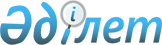 Қошқарата ауылдық округі Бесауыл ауылындағы көшеге атау беру туралыОңтүстік Қазақстан облысы Сарыағаш ауданы әкімдігі Қошқарата ауылдық округі әкімінің 2009 жылғы 14 қазандағы N 54 Шешімі. Оңтүстік Қазақстан облысы Сарыағаш ауданының Әділет басқармасында 2009 жылғы 11 қарашада N 14-11-113 тіркелді

      Қазақстан Республикасының Қазақстан Республикасындағы "Жергілікті мемлекеттік басқару және өзін-өзі басқару туралы" Заңының 37 бабына және "Қазақстан Республикасының әкімшілік-аумақтық құрылысы туралы" Заңының 14 бабына сәйкес, Бесауыл ауылының тұрғындарының пікірін ескере отырып ШЕШІМ ЕТЕМІН:



      1. Қошқарата ауылдық округі Бесауыл ауылындағы көшеге "Селтан ата" атауы берілсін.



      2. Осы шешімнің орындалуын бақылау ауылдық округі әкімінің орынбасары А.Оразбаевқа жүктелсін.



      3. Осы шешім алғашқы ресми жарияланғаннан кейін күнтізбелік он күн өткеннен соң қолданысқа енгізіледі.      Ауылдық округі әкімі:                      Е. Қуанышбаев      
					© 2012. Қазақстан Республикасы Әділет министрлігінің «Қазақстан Республикасының Заңнама және құқықтық ақпарат институты» ШЖҚ РМК
				